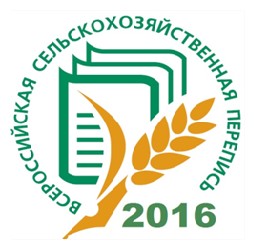 ВСЕРОССИЙСКАЯ СЕЛЬСКОХОЗЯЙСТВЕННАЯ ПЕРЕПИСЬ 
1 ИЮЛЯ - 15 АВГУСТА 2016 ГОДАОсновными целями Всероссийской сельскохозяйственной переписи 2016 года являются: формирование официальной статистической информации о состоянии и структуре сельского хозяйства, наличии и использовании его ресурсного потенциала; получение детальных характеристик субъектов сельскохозяйственной деятельности; формирование официальной статистической информации по муниципальным образованиям.В соответствии с Федеральным законом от 21.07.2005 № 108-ФЗ 
«О Всероссийской сельскохозяйственной переписи» объектами сельскохозяйственной переписи определены юридические и физические лица, которые являются собственниками, пользователями, владельцами или арендаторами земельных участков, предназначенных или используемых для производства сельскохозяйственной продукции, либо имеют сельскохозяйственных животных.Участие в переписи для юридических лиц является обязательным, для физических лиц это общественная обязанность. Сельскохозяйственные организации заполнят переписные листы самостоятельно, остальные респонденты будут опрошены переписчиками с использованием планшетных компьютеров.Переписной лист заполняется переписчиком исключительно со слов опрашиваемого. Все сведения носят конфиденциальный характер и используются только в статистических целях для формирования итогов сельскохозяйственной переписи.Вопросы, на которые предстоит ответить участникам переписи, в основном касаются трудовых и земельных ресурсов, площадей под сельхозкультурами, поголовья сельскохозяйственных животных. Ваше участие в переписи обеспечит получение  наиболее полных данных о состоянии сельского хозяйства, что позволит государству реально и эффективно помочь труженикам села.Отдел статистики 